USNESENÍ	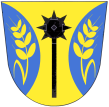 z 31. zasedání ZO Oldřichovice – 30.10.20171/30102017ZO schvaluje program zasedání a bere na vědomí kontrolu usnesení z 30. zasedání ZO2/30102017ZO schvaluje rozpočtové opatření č. 4/2017 3/30102017ZO schvaluje cenovou nabídku Kč 330.000,- bez DPH na 3 nové hrací prvky na dětské hřiště za podmínky získání dotace z Ministerstva pro místní rozvoj 4/30102017ZO neschvaluje finanční příspěvek pro Pečovatelskou službu Napajedla5/30102017ZO v souladu s § 6 odst. 5 písm. f) zákona č. 183/2006 Sb., o územním plánování a stavebním řádu (stavební zákon), ve znění pozdějších předpisů souhlasí s návrhem rozhodnutí o dalším postupu pořizování změny č. 1 územního plánu Oldřichovice a stanovuje termín vydání změny do 31.12.2018.6/30102017ZO schvaluje cenovou nabídku firmy MK ILLUMINATION s r.o. na vánoční výzdobu veřejného osvětlení obce v ceně cca 140 tis. Kč bez DPHMarie Bartková, v.r.							Ing. David Neulinger, v.r.        starostka  								          místostarosta